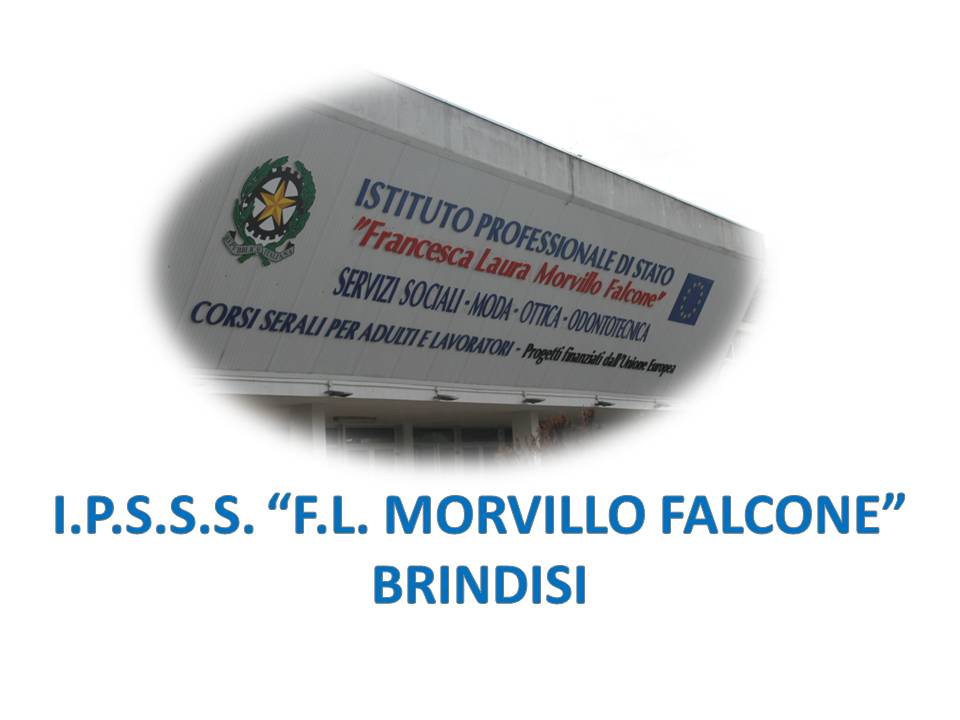 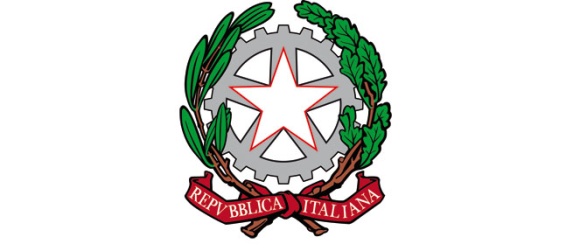 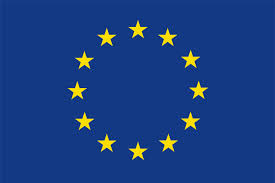 ISTITUTO PROFESSIONALE DI STATO PER I SERVIZI SOCIALI“Francesca Laura MORVILLO FALCONE”Via Galanti, 1 - Tel. 0831/513991brrf010008@istruzione.it – brrf010008@pec.istruzione.it  www.morvillofalconebrindisi.edu.it72100   B R I N D I S IMATERIA: DIRITTO ED ECONOMIA (ore settimanali: 2)CLASSE: 2 B OTTANNO SCOLASTICO: 2020/2021DOCENTE: MAURIZIO GAUDIOLibro di testo:AIME PASTORINO101 LEZIONI DI DIRITTO ED ECONOMIA – UPTRAMONTANAArgomenti:(LA SEGUENTE NUMERAZIONE SI RIFERISCE A QUELLA DEL LIBRO DI TESTO)LEZIONE 24: I PRINCIPI FONDAMENTALILEZIONE 26: I DIRITTI DEI CITTADINI NEI RAPPORTI CIVILI, ARTT. 13/16LEZIONE 27: I DIRITTI DEI CITTADINI NEI RAPPORTI CIVILI, ARTT. 17/21LEZIONE 33: IL PARLAMENTOLEZIONE 34: LA FUNZIONE LEGISLATIVALEZIONE 35: LE ALTRE COMPETENZE DEL PARLAMENTO E IL SUO FUNZIONAMENTOLEZIONE 36: IL GOVERNOLEZIONE 37: LE FUNZIONI ESECUTIVA E NORMATIVA DEL GOVERNOLEZIONE 39: IL PRESIDENTE DELLA REPUBBLICALEZIONE40: L’ELEZIONE E LE RESPONSABILITA’ DEL PRESIDENTE DELLA REPUBBLICALEZIONE 41: LA MAGISTRATURALEZIONE 42: IL PROCESSO CIVILE, PENALE E AMMINISTRATIVOLEZIONE 77: DAL BARATTO ALLA MONETALEZIONE 78: LA MONETA IN GENERALE E LE SUE FUNZIONILEZIONE 80: L’INFLAZIONELEZIONE 81: L’EUROBrindisi, giugno 2021 	Il docente	Maurizio Gaudio